Российская Федерация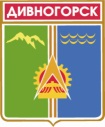 Администрация города ДивногорскаКрасноярского края П О С Т А Н О В Л Е Н И Е22.10.2018		                          г. Дивногорск	                                                 № 173пО внесении изменений в постановление администрации города Дивногорска от 27.01.2012 № 08п «Об утверждении Положения о комиссии по приватизации муниципального имущества муниципального образования город Дивногорск» (в ред. постановлений администрации города Дивногорска от 25.06.2012 № 151п, от 11.07.2013 № 124п,от 03.09.2013 № 168п, от 03.07.2014 № 148п, от 19.12.2014 № 305п, от 19.06.2015 № 105п, от 24.08.2016 № 152п,от 23.05.2017 № 94п, от 28.06.2017 №123п, от 22.05.2018 №79п,от 26.09.2018 №165п))В связи с кадровыми изменениями муниципального казенного учреждения «Архитектурно-планировочное бюро», руководствуясь ст. 53 Устава города Дивногорска, ПОСТАНОВЛЯЮ:1. Внести в постановление администрации города Дивногорска от 27.01.2012 № 08п «Об утверждении Положения  о комиссии по приватизации муниципального имущества муниципального образования город Дивногорск» (в ред. постановлений администрации города  Дивногорска от 25.06.2012 № 151п, от 11.07.2013 № 124п, от 03.09.2013 № 168п, от 03.07.2014 № 148п, от 19.12.2014 № 305п, от 19.06.2015 № 105п, от 24.08.2016 № 152п, от 23.05.2017 № 94п, от 28.06.2017 №123п, от 22.05.2018 №79п, от 26.09.2018 №165п) (далее Постановление от 27.01.2012 № 08п) изменения следующего содержания:1.1. Приложение 2 к Постановлению от 27.01.2012 № 08п изложить                  в новой редакции:«Состав комиссии по приватизации муниципального имущества муниципального образования город Дивногорск2. Контроль за исполнением настоящего постановления оставляю                за собой.Глава города                                                                                   Е.Е. Оль                                               Урупаха В.И. –Заместитель Главы города, председатель комиссииАлтабаева С.А.–Руководитель МКУ «Архитектурно-планировочное бюро», заместитель председателя комиссииПопова Н.В.–Специалист I категории МКУ «Архитектурно-планировочное бюро», секретарь комиссииКрасникова И.В.–Заместитель руководителя МКУ «Архитектурно-планировочное бюро» – начальник отдела имущественных отношенийЗаянчуковский А.В.–Депутат Дивногорского городского Совета                       (по согласованию)Кудашова С.В.–Начальник отдела правового и кадрового обеспечения администрации городаШведюк В.Г.–Депутат Дивногорского городского Совета                        (по согласованию)Прикатова Л.И.–Руководитель финансового управления администрации города»